VSTUPNÍ ČÁSTNázev moduluRekonstrukce ve výkresechKód modulu36-m-3/AM14Typ vzděláváníOdborné vzděláváníTyp moduluodborný průřezovýVyužitelnost vzdělávacího moduluKategorie dosaženého vzděláníH (EQF úroveň 3)Skupiny oborů36 - Stavebnictví, geodézie a kartografie23 - Strojírenství a strojírenská výroba39 - Speciální a interdisciplinární oboryKomplexní úlohaObory vzdělání - poznámky23-55-H/01 Klempíř – stavební36-52-H/01 Instalatér36-52-H/02 Mechanik plynových zařízení36-54-H/01 Kameník36-56-H/01 Kominík36-58-H/01 Montér vodovodů a kanalizací a obsluha vodárenských zařízení36-59-H/01 Podlahář36-62-H/01 Sklenář36-63-H/01 Štukatér36-64-H/01 Tesař36-65-H/01 Vodař36-66-H/01 Montér suchých staveb36-67-H/01 Zedník36-67-H/02 Kamnář36-69-H/01 Pokrývač39-41-H/01 Malíř a lakýrníkDélka modulu (počet hodin)8Poznámka k délce moduluPlatnost modulu od30. 04. 2020Platnost modulu doVstupní předpokladyAbsolvování modulů Normalizace a zobrazování, Stavební kreslení a Stavební konstrukce, nebo odpovídající dovednosti a kompetence.JÁDRO MODULUCharakteristika moduluTento modul Rekonstrukce ve výkresech přinese žákům odborné znalosti a vědomosti potřebné ke čtení technických výkresů z oblasti adaptací a rekonstrukcí budov, správné orientaci v projektové dokumentaci a následné práci s touto dokumentací ve své odborné praxi při realizaci přestaveb. Modul směřuje žáky pracovat se svou představivostí, prostorovou orientací.Očekávané výsledky učeníŽák:orientuje se v projektové dokumentaci staveb a přestaveb budov;orientuje se v základních pravidlech pro normalizaci projektování, orientuje se ve čtení stavebních výkresů v návaznosti na rekonstrukceuplatňuje znalosti z předchozích modulů ve stavebních výkresech, zejména při jejich čtenírozlišuje druhy výkresů ve stavební dokumentaci, zejména se zaměřením na rekonstrukcespecifikuje druhy stavebních výkresů nového stavu v návaznosti na původní stav objektu – jako je půdorys, řez, pohled a dalšícharakterizuje jednotlivé konstrukce a prvky ze stavebního výkresurozlišuje konstrukce bourané a konstrukce nově budovanéorientuje se ve výkrese – v souvislosti s barevným značením – tj. bouraná konstrukce – žlutá, nová konstrukce červená barvaorientuje se ve znázorňování odlišných materiálů s využitím šrafování – tj. grafického značení materiálu – v návaznosti na bourané a nové konstrukceorientuje se ve čtení základních stavebních adaptačních výkresů, dokáže popsat daný konstrukční vztah a návaznost původního a nového stavu konstrukcezvládá nakreslit a poté i vysvětlit náčrt konstrukce s využitím získaných znalostíObsah vzdělávání (rozpis učiva)Zpracování a pochopení jednoduchých stavebních náčrtů a výkresů rekonstrukcí objektůZásady kreslení stavebních prvků a konstrukcí a čtení adaptačních výkresůKótování stavebních výkresů dle měřítka a typu konstrukcePravidla pro kreslení půdorysů a řezů prvků a konstrukcíZakreslení a čtení původního stavu konstrukce, objektuKreslení bouraných konstrukcíKreslení nového stavu konstrukce, objektuZaměření stávajícího stavu s vynesenímVyužívá znalostí pro kreslení a zobrazování z minulých modulůUčební činnosti žáků a strategie výukyDoporučuje se kombinovat.Metody slovní:monologické metody (popis, vysvětlování, výklad)dialogické metody (rozhovor, diskuse)metody práce s učebnicí, odborným textem, odborným časopisem, výkresovými podkladyMetody názorně demonstrační:čtení stavebních výkresů různých formátů a měřítekpoužití dataprojektoru a podkladů v elektronické verzivyužití názorných příkladů z praxeUčební činnosti žáků (pod dozorem vyučujícího):práce s ČSN, vyhledání správné technické normy v souvislosti s technologií a pracovním postupemprovádí kreslení stavebních výkresů rekonstrukcí jednoduché stavby pracuje se znalostmi pro kreslení a zobrazování z minulých modulůZařazení do učebního plánu, ročníkVýuka probíhá v Odborném (popř. Technickém) kreslení, nebo v „Základech stavebnictví“ – průřezový modul pro všechny stavební obory. Doporučuje se vyučovat v prvním ročníku.VÝSTUPNÍ ČÁSTZpůsob ověřování dosažených výsledkůPísemná zkouška – průřezová písemná práce ze všech výsledků učení. Práce bude složena z otevřených otázek a úkolů. Úkoly budou tvořeny vypracováním zadaných výkresů.Kritéria hodnoceníKe splnění písemné zkoušky musí žák získat alespoň 45 % celkového počtu bodů.Doporučená literaturaDOSEDĚL, Antonín. Čítanka výkresů ve stavebnictví. 3. upr. vyd. Praha: Sobotáles, 2004. ISBN 80-86817-06-7.ČSN 01 3420 – Výkresy pozemních staveb – Kreslení výkresů stavební části.PoznámkyPro potřeby vzdělávacího modulu se pod pojmem rekonstrukce rozumí veškeré úpravy stávajících staveb, které přesahují běžnou údržbu a drobné opravy bez zásahu do konstrukcí staveb.Obsahové upřesněníOV RVP - Odborné vzdělávání ve vztahu k RVPMateriál vznikl v rámci projektu Modernizace odborného vzdělávání (MOV), který byl spolufinancován z Evropských strukturálních a investičních fondů a jehož realizaci zajišťoval Národní pedagogický institut České republiky. Autorem materiálu a všech jeho částí, není-li uvedeno jinak, je Jaroslava Lorencová. Creative Commons CC BY SA 4.0 – Uveďte původ – Zachovejte licenci 4.0 Mezinárodní.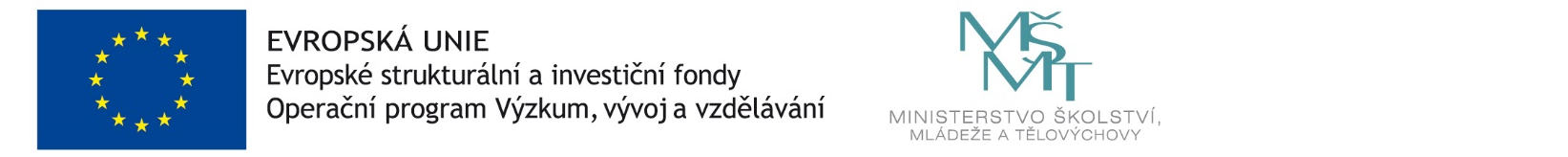 